
AutoCAD 2016 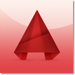 
AutoCAD LT 2016 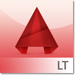 
AutoCAD Design Suite Standard 2016 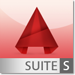 Desktop Subscription Desktop Subscription Desktop Subscription Desktop Subscription Оплата по мере использования✓ ✓ ✓ Новейшее программное обеспечение✓ ✓ ✓ Онлайн-поддержка✓ ✓ ✓ Гибкие условия лицензирования✓ ✓ ✓ ДОКУМЕНТАЦИЯ ДОКУМЕНТАЦИЯ ДОКУМЕНТАЦИЯ ДОКУМЕНТАЦИЯ Интеллектуальные средства нанесения размеров✓ ✓ ✓ Усовершенствования пометочных облаков✓ ✓ ✓ Расширенная версия PDF✓ ✓ ✓ Оптимизация вывода в формате PDF✓ ✓ ✓ Многофункциональные ручки✓ ✓ ✓ Командная строка✓ ✓ ✓ Вкладки файлов✓ ✓ ✓ Инструментальные палитры✓ ✓ ✓ Обозреватель контента✓ ✓ ✓ Динамические блоки✓ ✓ ✓ Прозрачность объектов и слоев✓ ✓ ✓ Диспетчер подшивок / Диспетчер проектов✓ ✓ ✓ Функции Express Tools✓ ✓ Главный вид, проекционные виды, сечения и выносные элементы✓ ✓ Параметрические зависимости✓ ✓ Извлечение данных в таблицы✓ ✓ ПРОЕКТИРОВАНИЕ ПРОЕКТИРОВАНИЕ ПРОЕКТИРОВАНИЕ ПРОЕКТИРОВАНИЕ Высокая точность линий и кривых✓ ✓ ✓ Ассоциативные массивы✓ ✓ ✓ Центрирование объектной привязки полигона✓ ✓ ✓ Инструмент ReCap для переформирования облака точек (английский)✓ ✓ Координационная модель✓ ✓ Усовершенствования функции привязки облака точек✓ ✓ Динамическая ПСК для облака точек✓ ✓ Извлечение геометрии для облака точек✓ ✓ 3D-моделирование тел/поверхностей/сетей✓ ✓ Элементы управления в рабочей области✓ ✓ Видовой куб✓ ✓ Визуальные стили✓ ✓ Материалы✓ ✓ Освещение✓ ✓ Визуализация✓ ✓ Импорт файлов SKP✓ ✓ Инструменты преобразования растровых изображений в векторные✓ Инструменты визуализации и презентации в игровом стиле✓ ВЗАИМОДЕЙСТВИЕ ВЗАИМОДЕЙСТВИЕ ВЗАИМОДЕЙСТВИЕ ВЗАИМОДЕЙСТВИЕ Технология TrustedDWG (английский)✓ ✓ ✓ Форматы PDF™ и DWF™: публикация/подложки✓ ✓ ✓ Формат DGN™: импорт/экспорт/подложки✓ ✓ ✓ Преобразование файлов формата DWG™✓ ✓ ✓ Программа для совместной работы Autodesk A360 (английский)✓ ✓ ✓ Канал проекта✓ ✓ ✓ Системы координат для геопозиционирования и онлайн-карты✓ ✓ ✓ Безопасная загрузка✓ ✓ ✓ Возможность адаптации пользовательского интерфейса✓ ✓ ✓ Эффект выбора✓ ✓ ✓ Утилита передачи лицензий онлайн✓ ✓ ✓ Перенос пользовательских настроек✓ ✓ ✓ Настраиваемый интерфейс-лента (CUI)✓ ✓ 3D-печать✓ ✓ Импорт моделей в форматах FBX, Inventor, IGES и др.✓ ✓ Скрипты на языке LISP/ARX✓ ✓ Интерфейс прикладного программирования✓ ✓ Запись операций✓ ✓ Сетевое лицензирование✓ ✓ Стандарты оформления чертежей✓ ✓ АДАПТАЦИЯ АДАПТАЦИЯ АДАПТАЦИЯ АДАПТАЦИЯ Autodesk Exchange Apps✓ ✓ Мониторинг системных переменных✓ 